РОССИЙСКАЯ ФЕДЕРАЦИЯИркутская область Черемховский районУзколугское муниципальное образованиеДумаРЕШЕНИЕот 29.11.2019 № 117с. Узкий ЛугОб установлении и введении в действие на территории Узколугского муниципального образования налога на имущество физических лицРуководствуясь статьей 14 Федерального закона от 6 октября 2003 года № 131-ФЗ «Об общих принципах организации местного самоуправления в Российской Федерации», главой 32 Налогового кодекса Российской Федерации, Законом Иркутской области от 12 ноября 2019 года № 112-ОЗ «Об установлении единой даты начала применения на территории Иркутской области порядка определения налоговой базы по налогу на имущество физических лиц исходя из кадастровой стоимости объектов налогообложения», статьями 6, 42, 52 Устава Узколугского муниципального образования, Дума Узколугского муниципального образования решила:1. Установить и ввести в действие на территории Узколугского муниципального образования) налог на имущество физических лиц, исчисляемый исходя из кадастровой стоимости объектов налогообложения, указанных в пункте 2 настоящего решения. 2. Установить налоговые ставки налога на имущество физических лиц в следующих размерах:2.1. 0,1 процента в отношении:- жилых домов, частей жилых домов, квартир, частей квартир, комнат;- в отношении объектов незавершенного строительства в случае, если проектируемым назначением таких объектов является жилой дом;- в отношении единых недвижимых комплексов, в состав которых входит хотя бы один жилой дом;- в отношении гаражей и машино-мест, в том числе расположенных в объектах налогообложения, указанных в подпункте 2 настоящего пункта;- в отношении хозяйственных строений или сооружений, площадь каждого из которых не превышает 50 квадратных метров и которые расположены на земельных участках для ведения личного подсобного хозяйства, огородничества, садоводства или индивидуального жилищного строительства;2.2. 2 процента в отношении объектов налогообложения, включенных в перечень, определяемый в соответствии с пунктом 7 статьи 378.2 Налогового кодекса Российской Федерации, в отношении объектов налогообложения, предусмотренных абзацем вторым пункта 10 статьи 378.2 Налогового кодекса Российской Федерации, а также в отношении объектов налогообложения, кадастровая стоимость каждого из которых превышает 300 миллионов рублей; 2.3. 0,5 процента в отношении прочих объектов налогообложения. 	3. Дополнительно к категориям налогоплательщиков, определенным пунктом 1 статьи 407 Налогового кодекса Российской Федерации, предоставить льготу по уплате налога на имущество физических лиц физическим лицам, имеющим трех и более несовершеннолетних детей, а также самим несовершеннолетним детям в соответствующих семьях.Физические лица, имеющие право на налоговую льготу, установленную данным пунктом, представляют в налоговый орган по своему выбору заявление о предоставлении налоговой льготы, а также вправе представить документы, подтверждающие право налогоплательщика на налоговую льготу.Документами, подтверждающими право на налоговую льготу, являются: документ, удостоверяющий личность физического лица, признаваемого налогоплательщиком по данному налогу, а также удостоверение многодетной семьи, выданное на его имя, либо свидетельства о рождении трех и более детей, родителем (усыновителем) которых он является, и удостоверение многодетной семьи, выданное на имя другого родителя (усыновителя), в котором эти дети указаны.Льгота по налогу, предусмотренная данным пунктом, применяется в размере и порядке, установленными статьей 407 Налогового кодекса Российской Федерации».	4. Администрации Узколугского муниципального образования:	4.1. опубликовать настоящее решение в официальном издании «Узколугский вестник» и разместить в информационно-телекоммуникационной сети «Интернет» в подразделе Узколугского муниципального образования раздела «Поселения района» официального сайта Черемховского районного муниципального образования;4.2. направить настоящее решение в территориальный орган федерального органа исполнительной власти, уполномоченного по контролю и надзору в области налогов и сборов по Иркутской области в электронной форме в порядке, определенном приказом Федеральной налоговой службы от 22 ноября 2018 года № ММВ-7-21/652@ «Об утверждении формы и формата представления информации об установлении, изменении и прекращении действия региональных и местных налогов, а также порядка направления указанной информации в электронной форме». 5. Настоящее решение вступает в силу с 1 января 2020 года, но не ранее чем по истечении одного месяца со дня его официального опубликования, и применяется для налогов, исчисляемых с 2020 года.6. Для налогов, исчисляемых за 2019 год, применяется решение Думы Узколугского муниципального образования от 30 ноября 2016 года № 9 «О налоге на имущество физических лиц на территории Узколугского муниципального образования».Председатель Думы Узколугского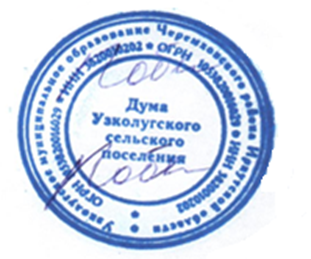 муниципального образования					О.В. ГоберштейнГлава Узколугскогомуниципального образования					О.В. Гоберштейн